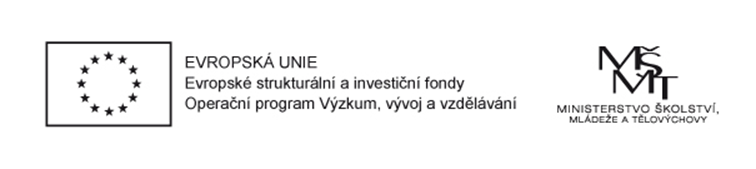 Žádost žáka o účastna Kempu RobotikyCampo Arduinov rámci projektu Podpora odborného vzdělávání v Plzeňském kraji CZ.02.3.68/0.0/0.0/16_034/0008356Domažlice, 30. 7. – 3. 8. 2018Kdo a proč bude zpracovávat osobní údaje?Výše uvedené osobní údaje budou zpracovány Západočeskou univerzitou v Plzni, Fakultou aplikovaných věd, sídlem: Univerzitní 8, 301 00 Plzeň, kontakt: doc. Ing. Miloš Železný, Ph.D. za účelem organizace kempu robotiky, z titulu plnění smluvního vztahu dle čl 6, odst. 1, písm. b Nařízení Evropského parlamentu a Rady 2016/679 (dále jen „Nařízení“). Budou někomu předány?Výše uvedené osobní údaje budou poskytnuty Krajskému úřadu Plzeňského kraje jako zpracovateli za účelem kontroly plnění monitorovacích indikátorů výše uvedeného projektu a zpracování monitorovacích zpráv. Jak dlouho budou uchovány?Výše uvedené osobní údaje budou uchovány do 1. 1. 2033 z důvodu archivační povinnosti týkající se projektů realizovaných v rámci operačního programu Výzkum, Vývoj a Vzdělávání.Jaká mám práva?na přístup k osobním údajům (čl. 15 Nařízení), na opravu nepřesných nebo nepravdivých osobních údajů (čl. 16 Nařízení), na výmaz osobních údajů, nejsou-li již osobní údaje potřebné pro účely, pro které byly shromážděny či jinak zpracovány (čl. 17 Nařízení)na omezení zpracování osobních údajů (čl. 18 Nařízení), na přenositelnost údajů (čl. 20 Nařízení), právo podat proti správci stížnost u dozorového orgánu (čl. 77 Nařízení)  Ještě něco?Osobní údaje budou zpřístupněny pouze oprávněným zaměstnancům správce či zaměstnancům zpracovatele, a to pouze v míře nezbytné pro účely zpracování. Na akci budou pořizovány fotografie a videozáznamy sloužící k propagačním aktivitám správce. V žádném případě z těchto materiálů nebude možno identifikovat jednotlivé účastníky.  ŽadatelŽadatelŽadatelPříjmeníPříjmeníJménoJménoŠkolaŠkolaObor a ročníkObor a ročníkMotivace (stručně důvody)Motivace (stručně důvody)Datum narozeníDatum narozeníPokud se hlásíte s kamarádem/kou a chcete být s ním/ní ve dvojici, uveďte jménoPokud se hlásíte s kamarádem/kou a chcete být s ním/ní ve dvojici, uveďte jménoKontaktní údaje (u nezletilých žadatelů kontaktní údaje zákonného zástupce!)Kontaktní údaje (u nezletilých žadatelů kontaktní údaje zákonného zástupce!)Kontaktní údaje (u nezletilých žadatelů kontaktní údaje zákonného zástupce!)E-mailE-mailTelefonTelefonZákonný zástupce (jen u osob mladších 18 let v době konání akce)Zákonný zástupce (jen u osob mladších 18 let v době konání akce)Zákonný zástupce (jen u osob mladších 18 let v době konání akce)Jméno zákonného zástupceJméno zákonného zástupceVztah zákonného zástupceVztah zákonného zástupceSouhlasSouhlasSouhlasSouhlasím s účastí na této aktivitěSouhlasím s účastí na této aktivitěSouhlasím s účastí na této aktivitěPodpis žadatele(u nezletilého žadatele podpis zákonného zástupce)Bližší upřesnění žádostiBližší upřesnění žádostiBližší upřesnění žádostiPoznámka (specifické potřeby)